В р.п. Языково посадили 26 тополей

Сотрудники Карсунского лесничества и Языковского городского поселения провели посадку 26 пирамидальных тополей по периметру стадиона в р.п. Языково. Посадочный материал был предоставлен Ульяновским лесничеством.
Посадка проводилась в рамках осеннего этапа озеленения Ульяновской области.
Отметим, что Президент Владимир Путин через проект «Сохранение лесов» нацпроекта «Экология» поручил повысить качество лесовосстановления. 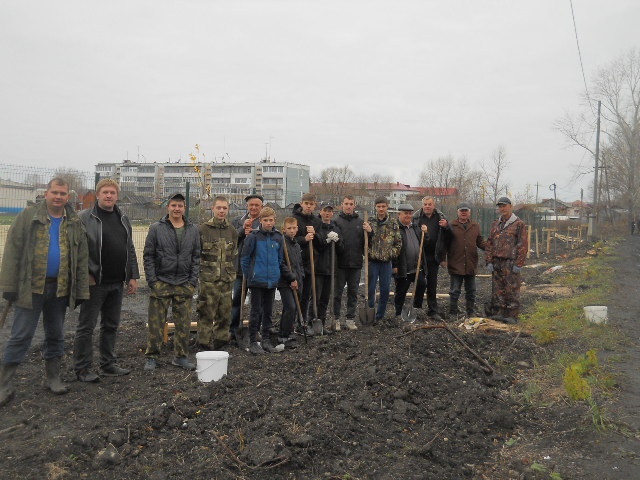 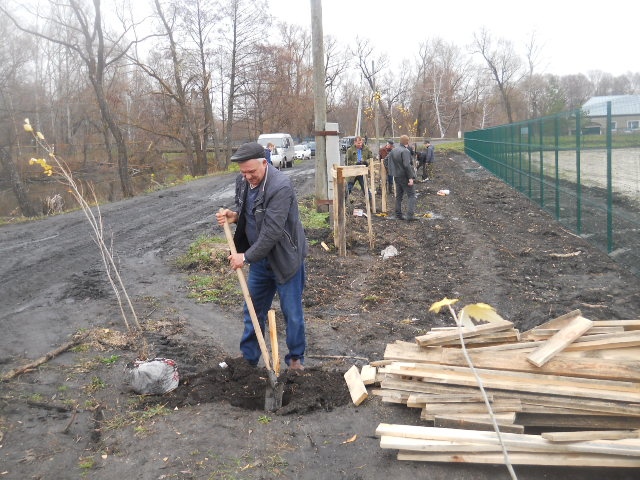 